7APAP			             		                              ПОСТАНОВЛЕНИЕ      «17» марта  2022 й                                         №18                         «17» марта  2022 годаОб утверждении Положения о порядке размещения нестационарных торговых объектов, схемы размещения нестационарных торговых объектов на территории сельского поселения  Михайловский  сельсовет муниципального района Дуванский  район Республики Башкортостан В соответствии  с Федеральным законом от 06.10.2003 № 131- ФЗ «Об общих принципах организации местного самоуправления в Российской Федерации», Федеральным законом от 28.12.2009 № 381-ФЗ    «Об Основах государственного регулирования торговой деятельности в Российской Федерации», постановлением Правительства Республики Башкортостан от 11.04.2011 № 98 «О порядке разработки и утверждения органами местного самоуправления схемы  размещения  нестационарных торговых объектов на территории Республики Башкортостан», руководствуясь Уставом сельского поселения Михайловский сельсовет муниципального района Дуванский район Республики Башкортостан, п о с т а н о в л я ю: 1. Утвердить Положение о порядке размещения нестационарных торговых объектов на территории сельского поселения Михайловский  сельсовет муниципального района Дуванский район Республики Башкортостан (приложение № 1).2.   Утвердить Порядок организации и проведения открытого конкурса на право заключения договора на размещение нестационарного торгового объекта (объекта по оказанию услуг) на территории сельского поселения Михайловский  сельсовет муниципального района  Дуванский  район Республики Башкортостан (приложение № 2).3. Утвердить порядок определения платы за место размещения нестационарного торгового объекта на территории сельского поселения Михайловский  сельсовет муниципального района  Дуванский  район Республики Башкортостан (приложение № 3).4. Утвердить типовую форму договора на размещение нестационарного торгового объекта на территории сельского поселения Михайловский  сельсовет муниципального района Дуванский  район Республики Башкортостан (приложение № 4).5. Утвердить Схему размещения нестационарных торговых объектов на территории сельского поселения Михайловский сельсовет (приложение № 5).6. Утвердить дислокацию нестационарных торговых объектов на территории сельского поселения Михайловский сельсовет муниципального района Дуванский район Республики Башкортостан (приложение № 6).7. Постановление главы Администрации сельского поселения Михайловский сельсовет муниципального района Республики Башкортостан № 41 от 12.08.2021 «О порядке разработки и утверждения схемы размещения нестационарных торговых объектов на территории сельского поселения Михайловский сельсовет муниципального района Дуванский район Республики Башкортостан» признать утратившим силу.8. Настоящее постановление разместить  на  информационном стенде в здании администрации сельского поселения Михайловский сельсовет муниципального района Дуванский район Республики Башкортостан по адресу: с. Михайловка ул. Коммунистическая д.1 и на официальном сайте  сельского поселения Михайловский сельсовет муниципального района Дуванский район Республики Башкортостан https://sp-mihaylovka.ru/. Настоящее постановление вступает в силу после его официального обнародования. 10. Контроль за исполнением настоящего постановления оставляю за собой.Глава сельского поселения                                              А.М.Васильев                                                                                                 Приложение №1к постановлению главы сельского поселения  Михайловский  сельсовет муниципального района   Дуванский район Республики Башкортостанот  17.03.2022 г. № 18Положениео порядке размещения нестационарных торговых объектовна территории сельского поселения   Михайловский сельсовет муниципального района  Дуванский район Республики БашкортостанОбщие положения1.1. Настоящее Положение разработано в соответствии с действующим законодательством в целях упорядочения размещения нестационарных торговых объектов (объектов по оказанию услуг) на территории сельского поселения  Михайловский сельсовет муниципального района Дуванский  район Республики Башкортостан.1.2. Настоящее Положение определяет порядок и основания для размещения нестационарных торговых объектов (объектов по оказанию услуг) на земельных участках находящихся в муниципальной собственности, а также земельных участках, государственная собственность на которые не разграничена, осуществляется по согласованию с органом исполнительной власти Республики Башкортостан, в зданиях, строениях, сооружениях, находящихся в муниципальной собственности, осуществляющим полномочия собственника имущества без предоставления земельных участков и установления сервитутов на территории сельского поселения  Михайловский сельсовет муниципального района Дуванский район Республики Башкортостан.Размещение нестационарных торговых объектов (объектов по оказанию услуг) осуществляется на основании результатов открытого конкурса на право заключения договора на размещение нестационарного торгового объекта (объекта по оказанию услуг), в соответствии с утвержденной Администрацией сельского поселения Михайловский  сельсовет муниципального района Дуванский район Республики Башкортостан схемой размещения нестационарных торговых объектов (объектов по оказанию услуг) (далее - Схема размещения).Требования, предусмотренные настоящим Положением, не распространяются на отношения, связанные с размещением нестационарных торговых объектов (объектов по оказанию услуг):а)   находящихся на территориях розничных рынков;б) при проведении праздничных, общественно-политических, культурно-массовых и спортивно-массовых мероприятий, имеющих временный характер;в) при проведении ярмарок.2. Основные понятия и их определенияВ настоящем Положении применяются следующие основные понятия:2.1. Нестационарный торговый объект - торговый объект, представляющий собой временное сооружение или временную конструкцию, не связанные прочно с земельным участком, вне зависимости от присоединения или неприсоединения к сетям инженерно-технического обеспечения, в том числе передвижное сооружение;            К нестационарным торговым объектам, включаемым в схему,  относятся:павильон - оборудованное строение, имеющее торговый зал и помещения для хранения товарного запаса, рассчитанное на одно или несколько рабочих мест;киоск - оснащенное торговым оборудованием строение, не имеющее торгового зала и помещений для хранения товаров, рассчитанное на одно рабочее место продавца, на площади которого хранится товарный запас;торговая галерея - выполненный в едином архитектурном решении нестационарный торговый объект, состоящий из нескольких, но не более 5 (в одном ряду), специализированных павильонов или киосков, симметрично расположенных друг напротив друга, при условии соблюдения беспрепятственного прохода для покупателей, объединенных под единой светопрозрачной кровлей;пункт быстрого питания - павильон или киоск, специализирующийся на продаже изделий из полуфабрикатов высокой степени готовности в потребительской упаковке, обеспечивающей термическую обработку пищевого продукта;торгово-остановочный комплекс - нестационарный торговый объект, размещенный на остановочных пунктах общественного пассажирского транспорта, состоящий из одного или двух павильонов или киосков, конструктивно объединенных и выполненных в едином архитектурно-художественном решении с остановочным навесом. При этом остановочный навес может представлять собой как открытую, так и закрытую конструкцию;мобильный пункт быстрого питания - передвижное сооружение (автокафе), специализирующееся на продаже изделий из полуфабрикатов высокой степени готовности в потребительской упаковке, обеспечивающей термическую обработку пищевого продукта;выносное холодильное оборудование - холодильник для хранения и реализации прохладительных напитков и мороженого;торговый автомат (вендинговый автомат) - временное техническое устройство, сооружение или конструкция, осуществляющее продажу штучного товара, оплата и выдача которого осуществляются с помощью технических приспособлений, не требующих непосредственного участия продавца;бахчевой развал - нестационарный торговый объект, представляющий собой специально оборудованную временную конструкцию в виде обособленной открытой площадки или установленной торговой палатки, предназначенный для продажи сезонных бахчевых культур;передвижное сооружение - изотермические емкости и цистерны, прочие передвижные объекты;объект мобильной, развозной торговли - нестационарный торговый объект, представляющий специализированный автомагазин, автолавку или иное специально оборудованное для осуществления розничной торговли транспортное средство;   специализированный нестационарный торговый объект для организации реализации сельскохозяйственной продукции и продуктов питания (далее - специализированный нестационарный торговый объект) - выполненный в едином архитектурном решении нестационарный торговый объект, состоящий из соединенных между собой нестационарных торговых объектов, находящихся под общим управлением, общей площадью не более 150 кв. м, в которых не менее 80 процентов торговых мест от их общего количества предназначено для осуществления продажи товаров сельскохозяйственными товаропроизводителями (включая личные подсобные хозяйства), организациями и индивидуальными предпринимателями, осуществляющими деятельность на территории Республики Башкортостан;сельскохозяйственный товаропроизводитель - определение используется в значении, установленном Федеральным законом от 29 декабря 2006 года N 264-ФЗ "О развитии сельского хозяйства";елочный базар - нестационарный торговый объект, представляющий собой специально оборудованную временную конструкцию в виде обособленной открытой площадки для новогодней (рождественской) продажи натуральных хвойных деревьев и веток хвойных деревьев;объект реализации сельскохозяйственных и декоративных кустов и растений - нестационарный торговый объект, представляющий собой киоск или павильон со специально оборудованной временной конструкцией в виде обособленной огороженной открытой площадки (экспозиционной и (или) декоративной), предназначенный для реализации сельскохозяйственных и декоративных деревьев, кустов, растений и сопутствующих товаров.2.2. Нестационарный передвижной торговый объект (объект по оказанию услуг) - лоток, автомагазин, автофургон, автолавка, автоцистерна, тележка и т.п.2.3. Субъект розничной торговли, услуг общественного питания, бытовых услуг и т.п. - юридическое лицо или индивидуальный предприниматель, зарегистрированные в установленном законом порядке, осуществляющие деятельность по розничной торговле, оказанию услуг общественного питания, бытовых услуг и т.п. (далее - Субъект).2.4. Победитель отрытого конкурса - Субъект, получивший право на размещение нестационарного торгового объекта (объекта по оказанию услуг) (далее - Победитель конкурса).2.5. Протокол об итогах открытого конкурса - документ, фиксирующий результат проведения открытого конкурса на право заключения договора на размещение нестационарного торгового объекта (объекта по оказанию услуг).2.6. Договор на право размещения нестационарного торгового объекта (объекта по оказанию услуг) - письменное соглашение, заключенное Администрацией  сельского поселения  Михайловский  сельсовет муниципального района Дуванский  район Республики Башкортостан с Победителем конкурса (далее - договор на размещение).Определение иных понятий регламентируется действующим законодательством, государственными (национальными) стандартами, отраслевыми нормами и правилами.3. Общие требования к размещению нестационарных торговых объектов (объектов по оказанию услуг)3.1. При разработке схемы учитываются:особенности развития торговой деятельности на территории сельского поселения  Михайловский  сельсовет муниципального района Дуванский  район Республики Башкортостан ;необходимость размещения не менее чем 60 процентов нестационарных торговых объектов, используемых субъектами малого или среднего предпринимательства, осуществляющими торговую деятельность, от общего количества нестационарных торговых объектов;обеспечение беспрепятственного развития улично-дорожной сети;обеспечение беспрепятственного движения транспорта и пешеходов;специализация нестационарного торгового объекта;обеспечение соответствия деятельности нестационарных торговых объектов санитарным, противопожарным, экологическим требованиям, правилам продажи отдельных видов товаров, требованиям безопасности для жизни и здоровья людей, а также правилам благоустройства.3.2. Схема разрабатывается на основании результатов инвентаризации фактически размещенных нестационарных торговых объектов и мест их размещения, а также потребности в торговых объектах на соответствующей территории.3.3. По итогам инвентаризации проводятся оценка потребности в нестационарных торговых объектах по видам и специализациям и мероприятия по рациональному размещению нестационарных объектов исходя из местных особенностей, обеспечения территориальной доступности, уровня развития товаропроизводящей инфраструктуры, при котором во всех населенных пунктах обеспечивается возможность приобретения населением товаров.3.4. Размещение нестационарных торговых объектов должно обеспечивать свободное движение пешеходов, доступ потребителей к торговым объектам с соблюдением требований безбарьерной среды жизнедеятельности для инвалидов и иных маломобильных групп населения, беспрепятственный подъезд спецтранспорта при чрезвычайных ситуациях.3.5. Внешний вид нестационарных торговых объектов должен соответствовать внешнему архитектурному облику сложившейся застройки муниципального образования.3.6. Не допускается размещение нестационарных торговых объектов:в местах, не включенных в схему;в арках зданий, на газонах (без устройства специального настила), площадках (детских, для отдыха, спортивных, транспортных стоянках), в охранной зоне водопроводных, канализационных, электрических, кабельных сетей связи, трубопроводов, ближе 25 метров от вентиляционных шахт, ближе 20 метров от окон жилых помещений, ближе 3 метров от ствола дерева, ближе 1,5 метра от внешней границы кроны кустарника;на территории выделенных технических (охранных) зон магистральных коллекторов и трубопроводов, кабелей высокого, низкого напряжения и слабых токов;под железнодорожными путепроводами и автомобильными эстакадами, мостами;в надземных и подземных переходах;на расстоянии менее 25 метров от мест сбора мусора и пищевых отходов, дворовых уборных, выгребных ям;в случае, если размещение нестационарных торговых объектов препятствует свободному подъезду пожарной, аварийно-спасательной техники или доступу к объектам инженерной инфраструктуры (объектам энергоснабжения и освещения, колодцам, кранам, гидрантам и т.д.);без приспособления их для беспрепятственного доступа к ним и использования их инвалидами и другими маломобильными группами населения;с нарушением санитарных, градостроительных, противопожарных норм и правил, требований в сфере благоустройства.3.7. Для объектов мобильной, развозной торговли разрабатывается и включается в схему маршрут движения, на протяжении которого может осуществляться торговля в местах, соответствующих требованиям данного раздела.»;4. Порядок размещения и эксплуатации нестационарных торговых объектов (объектов по оказанию услуг)4.1. Субъекты, желающие разместить нестационарный торговый объект (объект по оказанию услуг) на территории сельского поселения Михайловский сельсовет муниципального района  Дуванский район Республики Башкортостан согласно утвержденной Схеме размещения, принимают участие в открытом конкурсе на право заключения договора на размещение нестационарного торгового объекта (объекта по оказанию услуг) в соответствии с Порядком, указанным в приложении № 2 к настоящему Постановлению.4.2. По итогам открытого конкурса между Администрацией сельского поселения Михайловский  сельсовет муниципального района Дуванский  район Республики Башкортостан и Победителем конкурса заключается договор на размещение нестационарного торгового объекта (объекта по оказанию услуг).4.3. Основанием для установки Субъектом нестационарного торгового объекта (объекта по оказанию услуг) на территории сельского поселения Михайловский сельсовет муниципального района Дуванский  район Республики Башкортостан является:протокол об итогах открытого конкурса;договор на право размещения;5. Контроль за работой нестационарных торговых объектов5.1. Контроль за работой нестационарных торговых объектов (объектов по оказанию услуг) на территории сельского поселения Михайловский сельсовет муниципального района Дуванский район Республики Башкортостан осуществляется в соответствии с действующим законодательством.6. Заключительные и переходные положения6.1. Утвержденная Схема размещения, а равно как и внесение в нее изменений не может служить основанием для пересмотра мест размещения нестационарных торговых объектов (объектов по оказанию услуг), разрешительная документация на размещение которых была выдана до утверждения (изменения) указанной Схемы размещения. Пересмотр мест размещения таких торговых объектов (объектов по оказанию услуг) осуществляется после истечения срока действия разрешительной документации.6.2. Нестационарные торговые объекты (объекты по оказанию услуг), разрешительная документация на размещение которых была выдана до вступления в силу настоящего Положения, подлежат демонтажу после истечения срока действия разрешительной документации.6.3. В случае если у Субъекта оформлен договор размещения нестационарного торгового объекта и такой объект включен в Схему размещения, Субъект имеет преимущественное право на продление данного договора без участия в конкурсе на право заключения договора на размещение при условии соблюдения требований действующего законодательства и договора размещения.   Приложение №2к постановлению главы сельского поселения   Михайловский сельсовет муниципального района  Дуванский  район Республики Башкортостанот 17.03.2022  г. № 18Порядок организации и проведения открытого конкурсана право заключения договора на размещение нестационарного торгового объекта (объекта по оказанию услуг) на территориисельского поселения Михайловский сельсовет муниципального района  Дуванский район Республики Башкортостан1. Организация открытого конкурса на право заключения договора на размещение нестационарного торгового объекта (объекта по оказанию услуг)В соответствии со схемой размещения нестационарных торговых объектов Администрация сельского поселения Михайловский сельсовет муниципального района  Дуванский район Республики Башкортостан проводит открытый конкурс, предметом которого является право на заключение договора на размещение нестационарного торгового объекта (объекта по оказанию услуг).В целях настоящего Порядка под открытым конкурсом понимаются торги, победителем которых признается лицо, предложившее наилучшие условия и наиболее высокую цену за право заключения договора на размещение нестационарного торгового объекта (объекта по оказанию услуг) (далее - конкурс).Конкурс организуется Администрацией сельского поселения Михайловский сельсовет муниципального района  Дуванский  район Республики Башкортостан (далее - Организатор конкурса).В соответствии с постановлением главы  сельского поселения Михайловский сельсовет муниципального района  Дуванский  район Республики Башкортостан о проведении конкурса на право заключения договора на размещение нестационарного торгового объекта (объекта по оказанию услуг) Организатор конкурса устанавливает время, место и порядок проведения конкурса, форму и сроки подачи заявок на участие в конкурсе, порядок внесения и возврата задатка.Организатор конкурса не менее чем за тридцать календарных дней до дня проведения конкурса должен разместить извещение о проведении конкурса в средствах массовой информации, на официальном сайте Администрации сельского поселения  Михайловский сельсовет муниципального района Дуванский  район Республики Башкортостан, на информационном стенде.Организатор проведения конкурса:- принимает зарегистрированные в установленном порядке заявления и заявительные документы на участие в конкурсе;- принимает и регистрирует в журнале регистрации конкурсную документацию, представленную участниками конкурса;-  осуществляет организационно-техническое обеспечение работы конкурсной комиссии;-  разрабатывает конкурсную документацию;- организует подготовку и публикацию извещений о проведении конкурсов, итогах проведения и сведений о победителях конкурсов;- обеспечивает хранение протоколов заседаний и других материалов конкурсной комиссии.Порядок работы конкурсной комиссииРуководство подготовкой, проведением и определением победителей конкурсов на право размещения нестационарных торговых объектов (объектов по оказанию услуг) осуществляется конкурсной комиссией.Конкурсная комиссия:- осуществляет вскрытие конвертов с конкурсной документацией;- рассматривает и оценивает заявления на участие в конкурсе и документы, представленные участниками конкурса;- определяет победителя конкурса;- оформляет протоколы заседаний конкурсной комиссии.Заседание конкурсной комиссии является правомочным, если на нем присутствует более половины от установленного числа членов конкурсной комиссии.Конкурсная комиссия принимает решения открытым голосованием. Решение считается принятым, если за него проголосовало более половины от числа членов конкурсной комиссии, присутствующих на ее заседании.В случае равенства голосов голос председателя конкурсной комиссии является решающим.Конкурсная комиссия отклоняет заявления на участие в конкурсе в случае, если:- заявление и заявительные документы, конкурсная документация представлены заявителем по истечении установленного срока приема документов;- участником конкурса не представлены документы и информация указанная в настоящем порядке.В своей деятельности конкурсная комиссия руководствуется федеральными законами, законами Республики Башкортостан, нормативными правовыми актами Республики Башкортостан и настоящим Положением.Условия проведения конкурса3.1. Решение о проведении конкурса принимается главой сельского поселения  Михайловский сельсовет муниципального района Дуванский  район Республики Башкортостан.В конкурсе принимают участие юридические лица и индивидуальные предприниматели, подавшие заявление, заявительные документы и конкурсную документацию в срок, установленный в извещении о конкурсе.3.2. Лица, желающие разместить нестационарный торговый объект (объект по оказанию услуг), для участия в конкурсе направляют в Администрацию сельского поселения  Михайловский сельсовет муниципального района Дуванский район Республики Башкортостан соответствующее заявление с указанием места размещения объекта с приложением к нему следующих заявительных документов:а)  копия устава (для юридических лиц), заверенная заявителем;б) выписка из Единого государственного реестра юридических лиц для заявителя - юридического лица;в) выписка из Единого государственного реестра индивидуальных предпринимателей для заявителя - индивидуального предпринимателя.г) документ, подтверждающий внесение задатка;д) документы, подтверждающие полномочия представителя юридического лица;В случае подачи заявки представителем претендента предъявляется надлежащим образом оформленная доверенность.е) копия паспорта гражданина Российской Федерации;ж) информация о режиме работы объекта;з) опись представленных документов.В случае непредставления заявителем документов, предусмотренных подпунктами «б» и «в» пункта 3.2 настоящего порядка, указанные документы в уполномоченном органе запрашивает администрация сельского поселения  Михайловский сельсовет муниципального района   Дуванский район РБ самостоятельно;3.3. Начальная цена предмета конкурса определяется в соответствии с Порядком определения платы за место размещения нестационарного торгового объекта (приложение № 3 к постановлению).3.4. Сумма задатка за участие в конкурсе устанавливается в размере 20 процентов от начальной цены предмета конкурса.3.5. Вместе с подачей заявительных документов, указанных в настоящем Порядке, участники конкурса подают организатору конкурса в запечатанном виде конкурсные документы, в соответствии с типовой формой. Конкурсные документы регистрируются в журнале регистрации с указанием даты и времени их подачи. По просьбе участников конкурса организатор проведения конкурса выдает расписку в получении документов с указанием даты и времени их получения.Организатором проведения конкурса устанавливаются места представления документации на участие в конкурсе.3.6. Заявитель не допускается к участию в конкурсе по следующим основаниям:- непредставление определенных пунктом 3.2 настоящего Порядка необходимых для участия в конкурсе документов или представление недостоверных сведений;- не поступление задатка на счет, указанный в извещении о проведении конкурса, до дня окончания приема документов для участия в конкурсе.3.7. Отказ в допуске к участию в торгах по иным основаниям, кроме указанных в пункте 3.6 настоящего Порядка оснований, не допускается.Процедура проведения конкурсаИзвещение о проведении конкурса (далее - извещение) обнародуется в информационном стенде и размещается на официальном сайте администрации сельского поселения Михайловский сельсовет  муниципального района  Дуванский район Республики Башкортостан в сети Интернет не позднее чем за 30 дней до дня проведения конкурса.Извещение должно содержать следующую информацию:-  предмет конкурса;- месторасположение и размер площади места размещения нестационарного торгового объекта (объекта по оказанию услуг);- специализацию, тип нестационарного торгового объекта (объекта по оказанию услуг);- срок размещения нестационарного торгового объекта (объекта по оказанию услуг);- критерии определения победителя конкурса;- место, порядок и срок приема заявлений и заявительных документов, конкурсной документации на участие в конкурсе;- место, дату и время проведения конкурса;- о начальной цене предмета конкурса;- о размере задатка, о порядке его внесения участниками конкурса, о реквизитах счета для перечисления задатка;- иные условия проведения конкурса.На заседании конкурсной комиссии вскрываются конверты с конкурсной документацией. Конкурсная документация, полученная организатором проведения конкурса по истечении установленного срока приема, не вскрывается и по требованию заявителя возвращается ему под расписку в течение одного месяца со дня проведения конкурса.Рассмотрение и оценка заявления, заявительных документов и конкурсной документации проводятся конкурсной комиссией, которая на своем заседании проверяет наличие необходимых документов, правильность их оформления и соответствие требованиям действующего законодательства.Обязательными критериями оценки конкурсной документации и определения победителя конкурса являются:а) внешний вид и оформление объекта:- эскиз или фотография нестационарного торгового объекта (объекта по оказанию услуг), планируемого к размещению;- для автолавок, автоцистерн, автофургонов и т.п. - фотография и заверенная заявителем копия паспорта транспортного средства;б) сведения об оснащении торгово-технологическим оборудованием и инвентарем (в зависимости от специализации объекта);в) сведения об ассортименте планируемой к реализации продукции (с учетом специализации);г) сведения о количестве создаваемых рабочих мест;д) уровень среднемесячной заработной платы работников;е) цена предлагаемая участником конкурса на право заключения договора на размещение нестационарного торгового объекта.Представленные материалы участников конкурса оцениваются конкурсной комиссией по бальной шкале по критериям, указанным в Таблице.Конкурсные материалы участников конкурса оцениваются со следующим распределением баллов по каждому критерию:В случае, если субъектами малого и среднего предпринимательства набрано одинаковое количество баллов, рейтинг победителей определяется в соответствии с хронологической последовательностью приема документов.По результатам оценки конкурсной документации конкурсная комиссия определяет победителя конкурса.При поступлении одного заявления в период с момента объявления конкурса до окончания приема заявлений конкурс считается несостоявшимся, и единственный участник получает право на размещение нестационарного торгового объекта (объекта по оказанию услуг) при  условии соответствия представленных документов требованиям, предусмотренным конкурсной документацией, и требованиям, предъявляемым к размещению нестационарного торгового объекта (объекта по оказанию услуг) на территории сельского поселения Михайловский сельсовет муниципального района  Дуванский район Республики Башкортостан.Участник конкурса имеет право на основании письменного заявления отозвать свои заявительные документы, конкурсную документацию или заменить конкурсную документацию до истечения срока приема документов на участие в конкурсе.Внесенный Победителем конкурса задаток засчитывается в оплату цены права на заключение договора на размещение нестационарного торгового объекта (объекта по оказанию услуг), сложившейся по итогам проведения конкурса.Лицам, участвовавшим в конкурсе, но не победившим в нем, задаток возвращается в течение семи рабочих дней со дня подписания протокола о результатах конкурса.Оформление результатов конкурса5.1. Решение конкурсной комиссии о победителе конкурса оформляется протоколом о результатах проведения конкурса, в котором указываются:а) предмет конкурса;б) состав конкурсной комиссии;в) наименования участников конкурса;г) наименование победителя (победителей) конкурса;д) основания принятия решения об отклонении заявлений на участие в конкурсе (при необходимости);е) основания признания конкурса несостоявшимся (при необходимости);ж) срок, на который размещается нестационарный торговый объект (объект по оказанию услуг).Протокол подписывается всеми членами конкурсной комиссии и утверждается председателем конкурсной комиссии.5.2. Протокол о результатах конкурса является основанием для заключения с победителем договора на право размещения нестационарного торгового объекта (объекта по оказанию услуг).В течение 10 рабочих дней со дня проведения конкурса между победителем и Администрацией сельского поселения Михайловский сельсовет муниципального района    Дуванский район Республики Башкортостан заключается договор на право размещения нестационарного торгового объекта (объекта по оказанию услуг).Изменение существенных условий договора на размещение, а также передача или уступка прав третьим лицам без письменного согласия Администрации сельского поселения Михайловский сельсовет муниципального района Дуванский  район Республики Башкортостан по такому договору не допускается.5.3. В случае уклонения победителя конкурса от заключения договора в сроки, указанные в п. 7.2 Положения, он утрачивает право на размещение нестационарного торгового объекта (объекта по оказанию услуг).5.4. Итоги проведения конкурса публикуются на официальном сайте и информационном стенде Администрации сельского поселения Михайловский сельсовет муниципального района Михайловский  район Республики Башкортостан.(типовая форма)Дата, исх. НомерАдминистрация сельского поселения  Михайловский сельсовет муниципального района Дуванский район Республики БашкортостанЗАЯВЛЕНИЕ НА УЧАСТИЕ В КОНКУРСЕна право размещения нестационарного объекта торговли (объекта по оказанию услуг) на территории сельского поселения  Михайловский сельсовет муниципального района  Дуванский район Республики БашкортостанЛОТ № ____Адрес объекта:______________________________________________________________________________________________________Специализация объекта:______________________________________________________________________________________________________1. Изучив документацию по проведению открытого конкурса на право размещения нестационарного торгового объекта (объекта по оказанию услуг) на территории сельского поселения ______________ сельсовет муниципального района   Дуванский район Республики Башкортостан______________________________________________________________________________________________________(наименование участника конкурса)в лице, _______________________________________________________________________________________________(наименование должности, ФИО руководителя - для юридического лица или ФИО индивидуального предпринимателя)сообщает о согласии участвовать в конкурсе на условиях, установленных в извещении о проведении открытого конкурса и направляет настоящее заявление.Настоящим заявлением подтверждаем, что в отношении ______________________________________________________________________________________________________(наименование организации или ФИО индивидуального предпринимателя -участника конкурса)не проводится процедура ликвидации, банкротства, деятельность не приостановлена, а также что не имеется неисполненной обязанности по уплате налогов, сборов пеней и налоговых санкций, подлежащих уплате в соответствии с нормами законодательства Российской Федерации.По окончании срока действия или в случае досрочного прекращения действия договора на право размещения обязуюсь вывезти (полностью демонтировать) нестационарный объект торговли (объекта по оказанию услуг) с последующим восстановлением благоустройства и озеленения.2. Данные участника конкурса:3. Заявительные документы:- копия устава (для юридических лиц), заверенная заявителем - на 	л. в 1 экз.;выписка из Единого государственного реестра юридических лиц для заявителя - юридического лица;выписка из Единого государственного реестра индивидуальных предпринимателей для заявителя - индивидуального предпринимателя.- документ, подтверждающий внесение задатка;документы, подтверждающие полномочия представителя юридического лица; В случае подачи заявки представителем претендента предъявляется надлежащим образом оформленная доверенность.копия паспорта гражданина Российской Федерации;информация о режиме работы объекта;опись представленных документов.Участник конкурса (руководитель юридического лица или индивидуальный предприниматель)М.П. (подпись)(ФИО)(типовая форма)Дата, исх. НомерАдминистрация сельского поселения _ Михайловский сельсовет муниципального района  Дуванский район Республики Башкортостан Конкурсная документация, представляемая участником конкурса на право размещения нестационарных объектов торговли (объектов по оказанию услуг) на территории сельского поселения Михайловский  сельсовет муниципального района  Дуванский район Республики БашкортостанЛОТ № ____Адрес объекта:_______________________________________________________________________Специализация объекта:_______________________________________________________________________Конкурсные предложения участника (наименование участника)_______________________________________________________________________Прилагаю заверенные заявителем копии документов на _________листах.Участник конкурса (руководитель юридического лица или индивидуальный предприниматель)                                                       (подпись) _________________________ (ФИО)Приложение №3к постановлению главы сельского поселения   Михайловский сельсовет муниципального района  Дуванский район Республики Башкортостанот 17.03.2022 № 18Порядок определения платы за место размещения нестационарного торгового объекта на территории сельского поселения Михайловский сельсовет муниципального района Дуванский   район Республики Башкортостан1. Общие положения1.1. Настоящий Порядок устанавливает порядок определения размера платы за место размещения нестационарного торгового объекта на земельных участках находящихся в муниципальной собственности, а также земельных участках, государственная собственность на которые не разграничена на территории сельского поселения Михайловский  сельсовет муниципального района  Дуванский  район Республики Башкортостан.2. Размер платы за место размещения нестационарного торгового объекта2.1. Годовой размер платы за место размещения нестационарного торгового объекта определяется по результатам проведенного открытого конкурса.2.2. Начальная цена предмета конкурса определяется по формуле:Нц = УПКС x S места, гдеНц - начальная цена предмета конкурса (места), в рублях в год;УПКС - удельный показатель кадастровой стоимости в соответствующем кадастровом квартале, руб./кв.м.;S места - площадь места для размещения нестационарного торгового объекта, кв.м.;Месячный размер платы определяется по формуле:Пм= Нц х Д          365 (366), гдеПм - месячный размер платы за место размещения нестационарного торгового объекта;Нц - годовой размер платы за место размещения нестационарного торгового объекта, в рублях;365 (366) - количество дней в соответствующем годуД - количество календарных дней в месяце, в течение которого действует договор на размещение нестационарного торгового объекта3. Порядок, условия и сроки внесения платыПорядок, условия и сроки внесения платы за место размещения нестационарного торгового объекта на земельных участках, находящихся в муниципальной собственности, а также земельных участках, государственная собственность на которые не разграничена, определяются договором на размещение нестационарного торгового объекта.Приложение № 4к постановлению главы сельского поселения  Михайловский сельсовет муниципального района Дуванский  район Республики Башкортостанот 17.03.2022 №18Типовая форма договора на размещение нестационарного торгового объекта (объекта по оказанию услуг) на территории сельского поселения Михайловский сельсовет муниципального района   Дуванский район Республики Башкортостан___________________________________________________________________(полное наименование победителя конкурса)в лице _________________________________________________________________(должность, Ф.И.О.)действующего на основании ________________________, именуемое в дальнейшем «Победитель конкурса», с одной стороны, и Администрация сельского поселения ______________ сельсовет муниципального района Михайловский  район Республики Башкортостан в лице ___________________________, действующего на основании _________, именуемая в дальнейшем «Администрация», с другой стороны, а вместе именуемые «Стороны», по результатам открытого конкурса на право заключения договора на размещение нестационарного торгового объекта (объекта по оказанию услуг) (полное наименование конкурса и реквизиты постановления главы сельского поселения Михайловский сельсовет муниципального района  Дуванский район Республики Башкортостан о проведении конкурса) и на основании протокола о результатах конкурса № ___ от ___________ заключили настоящий договор о нижеследующем:1. Предмет договора1.1. Администрация предоставляет Победителю конкурса право разместить нестационарный торговый объект (объект по оказанию услуг):___________________________________________________________________(вид и специализация объекта)(далее - Объект): ________________________________________________________(месторасположение Объекта)согласно утвержденной Схеме размещения, а Победитель конкурса обязуется разместить и обеспечить в течение всего срока действия настоящего договора функционирование Объекта на условиях и в порядке, предусмотренных в соответствии с настоящим договором, федеральным законодательством, законодательством Республики Башкортостан, а также муниципальными правовыми актами  сельского поселения Михайловский  сельсовет муниципального района Дуванский район Республики Башкортостан.1.2. Настоящий договор на размещение нестационарного Объекта является подтверждением права Победителя конкурса на осуществление торговой деятельности (деятельности по оказанию услуг) в месте, установленном схемой размещения нестационарных Объектов и пунктом 1.1 настоящего договора.1.3. Период размещения Объекта устанавливается с ________ по ________.2. Размер оплаты и порядок расчетов2.1. Цена права на заключение договора на размещение Объекта устанавливается в размере итоговой цены конкурса, за которую Победитель конкурса приобрел право на заключение настоящего договора, и составляет ____________________________ и оплачивается в следующем порядке:задаток в размере _________________(__________________________) рублей, оплаченный для участия в конкурсе, засчитывается в счет цены права;оставшаяся часть цены права оплачивается в следующем порядке:      2.2. Оплата цены права производится по следующим реквизитам _________________________.2.3. Размер цены права, указанной в пункте 2.1 настоящего договора, не может быть изменен по соглашению сторон.3. Права и обязанности Сторон3.1. Победитель конкурса имеет право:Разместить Объект по месторасположению в соответствии с пунктом 1.1 настоящего договора,Использовать Объект для осуществления деятельности по оказанию услуг розничной торговли (общественного питания, бытовых услуг и  т.п.) (нужное подчеркнуть) в соответствии с требованиями федерального законодательства, законодательства Республики Башкортостан, а также муниципальными правовыми актами сельского поселения Михайловский сельсовет муниципального района Дуванский район Республики Башкортостан.3.2. Победитель конкурса обязан:Своевременно оплатить цену права на заключение договора на размещение Объекта.Сохранять вид и специализацию, месторасположение и размеры Объекта в течение установленного периода размещения Объекта.Обеспечивать функционирование Объекта в соответствии с требованиями настоящего договора, требованиями федерального законодательства, законодательства Республики Башкортостан, а также муниципальными правовыми актами сельского поселения Михайловский сельсовет муниципального района Дуванский  район Республики Башкортостан.Обеспечить сохранение внешнего вида и оформления Объекта в течение всего срока действия настоящего договора.Обеспечить соблюдение санитарных норм и правил, вывоз мусора и иных отходов от использования Объекта.Не допускать загрязнение, захламление места размещения Объекта.Соблюдать при размещении Объекта требования градостроительных регламентов, строительных, экологических, санитарно-гигиенических, противопожарных и иных правил, нормативов.Использовать Объект способами, которые не должны наносить вред окружающей среде.Не допускать передачу прав по настоящему договору третьим лицам.3.3. Администрация имеет право:В любое время действия договора проверять соблюдение Победителем конкурса требований настоящего договора на месте размещения Объекта.Требовать досрочного расторжения договора и возмещения убытков в случае, если Победитель конкурса размещает Объект не в соответствии с его видом, специализацией, периодом размещения, схемой и иными условиями настоящего договора.4. Срок действия договора4.1. Настоящий договор действует с момента его подписания сторонами и до _______________, а в части исполнения обязательств по оплате - до момента исполнения таких обязательств.5. Ответственность сторон5.1. В случае неисполнения или ненадлежащего исполнения обязательств по настоящему договору Стороны несут ответственность в соответствии с действующим законодательством Российской Федерации.5.2. В случае ненадлежащего исполнения обязательств по оплате цены права, указанной в п,2.1. настоящего договора Победитель конкурса обязан выплатить Администрации пеню в размере ____% от просроченной суммы за каждый день просрочки.6. Изменение и прекращение договора6.1. По соглашению Сторон настоящий договор может быть изменен.6.2. Внесение изменений в настоящий договор осуществляется путем заключения дополнительного соглашения, подписываемого сторонами.6.3. Настоящий договор расторгается в случаях:а) по письменному соглашению сторон договора. В случае намерения одной из сторон досрочно расторгнуть договор, она направляет другой стороне не менее чем за две недели письменное уведомление об этом;б) по решению суда в случае нарушения хозяйствующим субъектом существенных условий договора на размещение нестационарного торгового объекта (объекта по оказанию услуг);в) в случае прекращения осуществления торговой деятельности (деятельности по оказанию услуг) хозяйствующим субъектом по его инициативе, при этом сумма, внесенная в качестве платы по договору на размещение, не подлежит возврату.7.Заключительные положения7.1. Любые споры, возникающие из настоящего договора или в связи с ним, разрешаются сторонами путем ведения переговоров, а в случае недостижения согласия передаются на рассмотрение Арбитражного суда Республики Башкортостан в установленном порядке.7.2. Настоящий договор составлен в 2 экземплярах, имеющих одинаковую юридическую силу, - по одному для каждой из Сторон, один из которых хранится в Администрации сельского поселения Михайловский сельсовет муниципального района Дуванский  район Республики Башкортостан менее 3 лет с момента его подписания сторонами.8. Реквизиты и подписи СторонАдминистрация ___________________:Победитель конкурса:Приложение № 5к постановлению главы сельского поселения  Михайловский сельсовет муниципального района Дуванский  район Республики Башкортостанот 17.03.2022 №18Схема размещения нестационарных торговых объектов на территории с.  МихайловкаСхема размещения нестационарных торговых объектов на территории с.  МитрофановкаСхема размещения нестационарных торговых объектов на территории д.НовомихайловкаПриложение № 6  к постановлению главы сельского поселения  Михайловский сельсовет муниципального района Дуванский  район Республики Башкортостан  17.03.2022 № 18ДИСЛОКАЦИЯпередвижных объектов мелкорозничной сетиПо реализации сельскохозяйственной продукции2. По реализации кваса3. По реализации овощей и фруктов, бахчевых культур5. По реализации промышленных товаров5. По реализации мороженого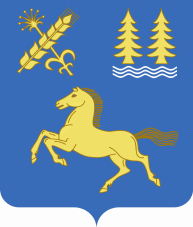 ОГРН 1020200786297№Наименование критерияНаименование критерияИндикатор оценки критерияБаллы1Внешний вид и оформление объекта:- эскиз или фотография нестационарного торгового объекта (объекта по оказанию услуг), планируемого к размещению;- для автолавок, автоцистерн, автофургонов и т.п. – фотография и заверенная заявителем копия паспорта транспортного средстваВнешний вид и оформление объекта:- эскиз или фотография нестационарного торгового объекта (объекта по оказанию услуг), планируемого к размещению;- для автолавок, автоцистерн, автофургонов и т.п. – фотография и заверенная заявителем копия паспорта транспортного средстваНаличие эскиза с предложениями поархитектурно-художественному и цветовому решению52Сведения об оснащении торгово-технологическим оборудованием и инвентарем (в зависимости от специализации объекта)Наличие торгово-технологического оборудования сроком выпуска: - не более 2-х лет - более 2-х летНаличие торгово-технологического оборудования сроком выпуска: - не более 2-х лет - более 2-х лет1053Сведения об ассортименте планируемой к реализации продукции (с учетом специализации)Наличие ассортиментного перечня планируемой к реализацииНаличие ассортиментного перечня планируемой к реализации54Сведения о количествесоздаваемых рабочих местБолее 3 работниковБолее 3 работников104Сведения о количествесоздаваемых рабочих мест2 работника2 работника84Сведения о количествесоздаваемых рабочих мест1 работник1 работник55Планируемый уровеньсреднемесячной заработнойплаты работниковсвыше 25 тыс. руб.свыше 25 тыс. руб.105Планируемый уровеньсреднемесячной заработнойплаты работниковот 15 до 25 тыс. руб.от 15 до 25 тыс. руб.85Планируемый уровеньсреднемесячной заработнойплаты работниковдо 15 тыс. руб.до 15 тыс. руб.56Цена предлагаемая участником конкурса на право заключения договора на размещение нестационарного торгового объектаболее 80% выше начальной цены конкурсаболее 80% выше начальной цены конкурса606Цена предлагаемая участником конкурса на право заключения договора на размещение нестационарного торгового объектаот 60% до 80% выше начальной цены конкурсаот 60% до 80% выше начальной цены конкурса556Цена предлагаемая участником конкурса на право заключения договора на размещение нестационарного торгового объектаот 50% до 60% вышеот 50% до 60% выше506Цена предлагаемая участником конкурса на право заключения договора на размещение нестационарного торгового объектаначальной ценыначальной цены6Цена предлагаемая участником конкурса на право заключения договора на размещение нестационарного торгового объектаконкурсаконкурса6Цена предлагаемая участником конкурса на право заключения договора на размещение нестационарного торгового объектаот 40% до 50% вышеот 40% до 50% выше456Цена предлагаемая участником конкурса на право заключения договора на размещение нестационарного торгового объектаначальной ценыначальной цены6Цена предлагаемая участником конкурса на право заключения договора на размещение нестационарного торгового объектаконкурсаконкурса6Цена предлагаемая участником конкурса на право заключения договора на размещение нестационарного торгового объектаот 30% до 40% вышеот 30% до 40% выше406Цена предлагаемая участником конкурса на право заключения договора на размещение нестационарного торгового объектаначальной ценыначальной цены6Цена предлагаемая участником конкурса на право заключения договора на размещение нестационарного торгового объектаконкурсаконкурса6Цена предлагаемая участником конкурса на право заключения договора на размещение нестационарного торгового объектаот 20% до 30% вышеот 20% до 30% выше356Цена предлагаемая участником конкурса на право заключения договора на размещение нестационарного торгового объектаначальной ценыначальной цены6Цена предлагаемая участником конкурса на право заключения договора на размещение нестационарного торгового объектаконкурсаконкурса6Цена предлагаемая участником конкурса на право заключения договора на размещение нестационарного торгового объектадо 20% выше начальнойдо 20% выше начальной306Цена предлагаемая участником конкурса на право заключения договора на размещение нестационарного торгового объектацены конкурсацены конкурса1Полное наименование юридического лица или Ф.И.О. индивидуального предпринимателяНомер контактного телефонаПолное наименование юридического лица или Ф.И.О. индивидуального предпринимателяНомер контактного телефонаПолное наименование юридического лица или Ф.И.О. индивидуального предпринимателяНомер контактного телефонаСокращенное наименование юридического лица или индивидуального предпринимателяСокращенное наименование юридического лица или индивидуального предпринимателяСокращенное наименование юридического лица или индивидуального предпринимателя2Регистрационные данные:Регистрационные данные:Регистрационные данные:Дата, место и орган регистрации юридического лица, индивидуального предпринимателяДата, место и орган регистрации юридического лица, индивидуального предпринимателяДата, место и орган регистрации юридического лица, индивидуального предпринимателяОГРНОГРНОГРНИННИННИННКППКППКППОКПООКПООКПО3Номер, почтовый адрес инспекции ФНС, в которой участник конкурса зарегистрирован в качестве налогоплательщикаНомер, почтовый адрес инспекции ФНС, в которой участник конкурса зарегистрирован в качестве налогоплательщикаНомер, почтовый адрес инспекции ФНС, в которой участник конкурса зарегистрирован в качестве налогоплательщика4Юридический адрес/место жительства участника конкурсаЮридический адрес/место жительства участника конкурсаЮридический адрес/место жительства участника конкурсаЮридический адрес/место жительства участника конкурсаЮридический адрес/место жительства участника конкурсаЮридический адрес/место жительства участника конкурсаПочтовый индексПочтовый индексПочтовый индексГородГородГородУлица (проспект, переулок и т.д.)Улица (проспект, переулок и т.д.)Улица (проспект, переулок и т.д.)Номер дома (вл.)Корпус (стр.)Офис (квартира)5Почтовый адрес участника конкурсаПочтовый адрес участника конкурсаПочтовый адрес участника конкурсаПочтовый индексПочтовый индексПочтовый индексГородГородГородУлица (проспект, переулок и т.д.)Улица (проспект, переулок и т.д.)Улица (проспект, переулок и т.д.)Номер дома (вл.)Корпус (стр.)Офис (квартира)6Банковские реквизитыБанковские реквизитыБанковские реквизитыНаименование обслуживающего банкаНаименование обслуживающего банкаНаименование обслуживающего банкаРасчетный счетРасчетный счетРасчетный счетКорреспондентский счетКорреспондентский счетКорреспондентский счетБИКБИКБИК№Перечень конкурсных документов и информации, оцениваемых конкурсной комиссиейКонкурсные предложения участника1Внешний вид и оформление объекта:- эскиз или фотография нестационарного торгового объекта (объекта по оказанию услуг), планируемого к размещению;- для автолавок, автоцистерн, автофургонов и т.п. - заверенная заявителем копия паспорта транспортного средства2Сведения об оснащении торгово-технологическим оборудованием и инвентарем (в зависимости от специализации объекта) Необходимо приложить паспорт торгово-технологического оборудования.3Сведения об ассортименте планируемой к реализации продукции (с учетом специализации) необходимо приложить ассортиментный перечень товаров4Количество создаваемых рабочих мест, ед.5Планируемый уровень среднемесячной заработной платы работников, руб.6Цена, предлагаемая участником конкурса на право заключения договора на размещение нестационарного торгового объекта, руб.№п/пМесто расположениякол-вос.Михайловка,ул.Коммунистическая,5 (рядом с магазином «Мини-маркет» И.П Козионова Л.В.)2д.Новомихайловка, ул.Центральная ,25 (напротив Новоми-хайловского сельского клуба)1, с. Митрофановка, ул.Центральная ,34а (рядом с магазином И.П. Туганова М.К.)1ВСЕГОВСЕГО4№п/пМесто расположениякол-вос.Михайловка,ул.Коммунистическая,5 (рядом с магазином «Мини-маркет» И.П Козионова Л.В.)1д.Новомихайловка, ул.Центральная ,25 (напротив Новоми-хайловского сельского клуба)1, с. Митрофановка, ул.Центральная ,34а (рядом с магазином И.П. Туганова М.К.)1ВСЕГОВСЕГО3№п/пМесто расположениякол-вос.Михайловка,ул.Коммунистическая,5 (рядом с магазином «Мини-маркет» И.П Козионова Л.В.)2д.Новомихайловка, ул.Центральная ,25 (напротив Новоми-хайловского сельского клуба)2 с. Митрофановка, ул.Центральная ,34а (рядом с магазином И.П. Туганова М.К.)1ВСЕГОВСЕГО5№п/пМесто расположениякол-во1с.Михайловка,ул.Коммунистическая,5 (рядом с магазином «Мини-маркет» И.П Козионова Л.В.)22д.Новомихайловка, ул.Центральная ,25 (напротив Новоми-хайловского сельского клуба)2, с. Митрофановка, ул.Центральная ,34а (рядом с магазином И.П. Туганова М.К.)1ВСЕГОВСЕГО5№п/пМесто расположениякол-во1.с.Михайловка,ул.Коммунистическая,5 (рядом с магазином «Мини-маркет» И.П Козионова Л.В.)12.д.Новомихайловка, ул.Центральная ,25 (напротив Новоми-хайловского сельского клуба)1, с. Митрофановка, ул.Центральная ,34а (рядом с магазином И.П. Туганова М.К.)1ВСЕГОВСЕГО2